Mẫu 01: Phiếu đánh giá đề tài nghiên cứu khoa học của sinh viênPHIẾU ĐÁNH GIÁ   ĐỀ TÀI SINH VIÊN NGHIÊN CỨU KHOA HỌC NĂM …….1. Ho,tên (thành viên Hội đồng):………………………………………………………………2. Tên cơ quan công tác và địa chỉ liên hệ:…………………………………………………….3. Sinh viên thực hiện:   …………………………………………………………………..4. Giáo viên hướng dẫn: ……………………………………………………………………….5. Ngày họp : …………………………………………………………………………………..6. Địa điểm họp : ……………………………………………………………………………... 7. Quyết định thành lập hội đồng: ……………………….., ngày …... tháng…...  năm 20…..8. Ý kiến  đánh giá của thành viên hội đồng theo các tiêu chuẩn sau:9. Ý kiến khác………………………………………………………………………….10. Kiến nghị đánh giá đề tài(Ghi chú: Đề nghị  theo điểm bình quân:  50 điểm: đánh giá không đạt yêu cầu, từ 50-69 điểm: đánh giá đạt, từ  70-84 điểm: đánh giá khá, từ 85 -94 điểm  đánh giá tốt, từ  95-100 và bài báo công bố trên các tạp chí chuyên ngành có chỉ số: đánh giá xuất sắc)                                                                                                                   Hà Nội, ngày       tháng      năm 20…                                                                 				   (Ký tên)Mẫu 02: Biên bản họp Hội đồng đánh giá đề tài nghiên cứu khoa học của sinh viênBIÊN BẢN HỌP HỘI ĐỒNG HỘI ĐỒNG ĐÁNH GIÁ ĐỀ TÀI NGHIÊN CỨU KHOA HỌC CỦA SINH VIÊN NĂM ……..- Quyết định thành lập Hội đồng:		ngày	tháng	năm- Thời gian:				- Địa điểm:				- Thành phần Hội đồng: Tổng số:	           người	Có mặt:           	người				Vắng mặt:	người - Khách mời dự:- Nội dung đánh giá:	1. Đề tài thứ ....: (Tên đề tài, sinh viên thực hiện, lớp)1.1. Tên đề tài, mã số (tính hợp lí, rõ ràng, phù hợp với các nội dung nghiên cứu; hướng chỉnh sửa nếu đề tài được đề xuất thực hiện)1.2. Đánh giá về tổng quan tình hình, nghiên cứu, lý do chọn đề tài, mục tiêu đề tài, phương pháp nghiên cứu, nội dung khoa học:1.3. Đóng góp về mặt kinh tế - xã hội, giáo dục và đào tạo, an ninh, quốc phòng:1.4. Kiến nghị về khả năng ứng dụng kết quả nghiên cứu của đề tài:1.5. Kiến nghị về khả năng phát triển của đề tài1.6. Các nội dung cần sửa chữa, bổ sung, hoàn chỉnh:1.7. Kết quả đánh giá- Tổng số điểm:                          - Điểm trung bình:	1.8. Xếp loại đề tài:Chủ tịch Hội đồng                                                          Thư ký                            (ký, họ tên)                                                                 (ký, họ tên)       XÁC NHẬN CỦA TRƯỞNG ĐƠN VỊ(ký, họ tên)Mẫu 03. Biên bản kiểm phiếu tổng hợp kết quả đánh giá đề tài NCKH của sinh viênBIÊN BẢN KIỂM PHIẾU TỔNG HỢP KẾT QUẢ HỌP HỘI ĐỒNG ĐÁNH GIÁ ĐỀ TÀI NGHIÊN CỨU KHOA HỌC SINH VIÊN NĂM ……1. Tổ  kiểm phiếu:2. Kết quả kiểm phiếu:Ghi chú: - Đề nghị thực hiện:  60 điểm (trong đó, không có tiêu chí nào dưới mức điểm tổi thiểu);  Đề nghị không thực hiện: < 60 điểm.                 - Điểm của thành viên hội đồng chênh lệch >20 điểm so với điểm trung bình ban đầu coi là điểm không hợp lệ và không được sử dụng để tính điểm trung bình.Xác nhận của Chủ tịch Hội đồng   (họ, tên và chữ ký)Mẫu 04: Tổng hợp kết quả đánh giá đề tài NCKH của sinh viên năm học….
TỔNG HỢP KẾT QUẢ ĐÁNH GIÁ ĐỀ TÀI NGHIÊN CỨU KHOA HỌC CỦA  SINH VIÊN NĂM HỌC ………*Ghi chú: Trong trường hợp thực hiện theo nhóm, sinh viên chịu trách nhiệm chính thực hiện chính đề tài được bôi đậm       Mẫu 5: Quyết định về việc thành lập Hội đồng đánh giá đề tài NCKH cấp Khoa của sinh viên năm ….QUYẾT ĐỊNHVề việc thành lập Hội đồng đánh giá đề tài NCKH cấp Khoa của sinh viên năm …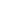 VIỆN TRƯỞNG VIỆN ĐẠI HỌC MỞ HÀ NỘICăn cứ Quyết định số 535/TTg ngày 03/11/1993 của Thủ tướng Chính phủ về việc thành lập Viện Đại học Mở Hà Nội;Căn cứ Điều lệ trường Đại học ban hành kèm theo Quyết định số 58/2010/QĐ-TTg ngày 22/09/2010 của Thủ Tướng Chính Phủ;Căn cứ Quyết định số 675/GD-ĐT ngày 16/02/1996 của Bộ Giáo dục và Đào tạo ban hành Quy chế về tổ chức và hoạt động của Viện Đại học Mở Hà Nội;Căn cứ Quyết định số 69/QĐ-ĐHM ngày 01/02/2013 về việc ban hành Quy định về Quản lý hoạt động KH&CN, được bổ sung bằng Quyết định số 174/QĐ-ĐHM ngày 06/5/2013 của Viện trưởng Viện Đại học Mở Hà Nội;QUYẾT ĐỊNH:Điều 1. Thành lập Hội đồng đánh giá đề tài nghiên cứu khoa học của sinh viên cấp Khoa năm …. gồm các thành viên có tên trong danh sách kèm theo.Điều 2. Hội đồng có trách nhiệm đánh giá các đề tài nghiên cứu khoa học của sinh viên cấp Khoa năm ….. Kinh phí tổ chức họp Hội đồng lấy từ kinh phí chi thường xuyên được ủy quyền cho Khoa. Sau khi hoàn thành nhiệm vụ Hội đồng tự giải thể.Điều 3. Các thành viên có tên tại Điều 1 chịu trách nhiệm thi hành quyết định này.    TL.VIỆN TRƯỞNG   CHỦ NHIỆM KHOANơi nhận:- Như điều 3;- Lưu tại khoa.DANH SÁCH THÀNH VIÊN HỘI ĐỒNG ĐÁNH GIÁ ĐỀ TÀINGHIÊN CỨU KHOA HỌC CẤP KHOA CỦA SINH VIÊN NĂM ….Kèm theo quyết định số        /QĐ-ĐHM ngày…..tháng … nămcủa chủ nhiệm khoa ….)Danh sách này gồm …. thành viênVIỆN ĐẠI HỌC MỞ HÀ NỘIKHOA …………………..CỘNG HÒA XÃ HỘI CHỦ NGHĨA VIỆT NAMĐộc lập – Tự do – Hạnh phúcTT                Các tiêu chuẩn đánh giáĐiểm tối đaĐiểm đánh giá1Tổng quan tình hình nghiên cứu102Mục tiêu của đề tài103Phương pháp nghiên cứu 154Nội dung khoa học355Khả năng áp dụng , phát triển sau khi kết thúc156Cách trình bày công trình (bố cục, diễn đạt, sơ đồ, hình vẽ…)107Điểm thưởng (có công bố khoa học từ kết quả nghiên cứu của đề tài trên các tạp chí chuyên ngành trong và ngoài nước)5Cộng100Xuất sắcTốtKháĐạtChưa đạtVIỆN ĐẠI HỌC MỞ HÀ NỘIKHOA ………………………CỘNG HÒA XÃ HỘI CHỦ NGHĨA VIỆT NAMĐộc lập – Tự do – Hạnh phúcCỘNG HÒA XÃ HỘI CHỦ NGHĨA VIỆT NAMĐộc lập – Tự do – Hạnh phúcHà Nội, ngày     tháng 03 năm 2017VIỆN ĐẠI HỌC MỞ HÀ NỘIKHOA ………………………CỘNG HÒA XÃ HỘI CHỦ NGHĨA VIỆT NAMĐộc lập - Tự do – Hạnh phúcCỘNG HÒA XÃ HỘI CHỦ NGHĨA VIỆT NAMĐộc lập - Tự do – Hạnh phúcHà Nội, ngày     tháng 03 năm 2017STTTên đề tài, sinh viên thực hiện, lớpThành viên hội đồng thứ nhấtThành viên hội đồng thứ haiThành viên hội đồng thứ baThành viên hội đồng thứ n...Điểm trung bình 123....     Các thành viên Ban kiểm phiếu (họ, tên và chữ ký của từng thành viên)Trưởng Ban kiểm phiếu		(họ, tên và chữ ký)VIỆN ĐẠI HỌC MỞ HÀ NỘIKHOA ………………………CỘNG HÒA XÃ HỘI CHỦ NGHĨA VIỆT NAM               Độc lập - Tự do – Hạnh phúcTTSinh viên/Nhóm sinh viên  LớpTên đề tàiGiáo viên hướng dấnĐiểm trung bình của hội đồng đánh giáXếp loại đề tài của hội đồng đánh giáGiải cấp khoaGhi chúHà Nội, ngày      tháng       năm 201          CHỦ NHIỆM KHOABỘ GIÁO DỤC VÀ ĐÀO TẠOVIỆN ĐẠI HỌC MỞ HÀ NỘICỘNG HÒA XÃ HỘI CHỦ NGHĨA VIỆT NAMĐộc lập - Tự do – Hạnh phúcCỘNG HÒA XÃ HỘI CHỦ NGHĨA VIỆT NAMĐộc lập - Tự do – Hạnh phúcSố:       /QĐ-ĐHMHà Nội, ngày     tháng      năm 2017STTHọ và tên, học vị, chức danh khoa họcĐơn vị công tácNhiệm vụ trong Hội đồngChủ tịch Hội đồngỦy viênỦy viênỦy viênỦy viên -Thư ký 